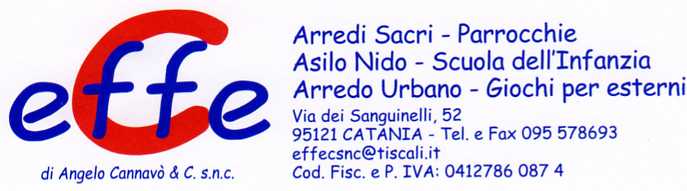 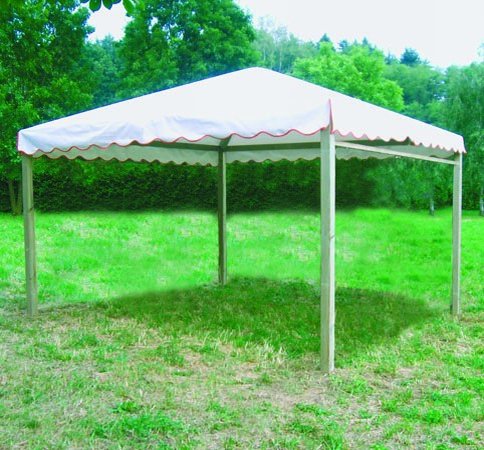 Descrizione:Gazebo base, con lati aperti realizzato con traviportanti di sez 9x9 cm con bordi raggiati su ciascunlato eliminando qualunque rischio di scheggiatura.Tetto in pvc disponibile in vari colori, area d'ingombro330x330x220 oppure 400x400x260. Tutti i nostri legnisono realizzati in pino nordico con impregnazioneecologica a pressione che permette una protezioneottimale e duratura del legno all'esternoCategoria: Gazebi e coperture da esterno
Codice: EP02028